Dr.Ram Manohar Lohia Awadh University, FaizabadInstitute of Engineering and TechnologyElectronics and Communication DepartmentOptical Fiber CommunicationsSeventh Semester 2009/2010http://en.wikipedia.org/To Open source communityB tech Community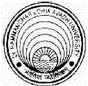 Table of ContentTABLE OF CONTENTACKNOWLEDGEMENT31.02.03.04.05.0IntroductionHistory of Optical FiberConstruction of Optical FiberGuiding Mechanism in Optical FiberBasic Components of OFC4589115.15.25.35.4TransmitterFiberReceiverProcess111111126.0Principle of optical transmission126.16.26.36.46.56.6Refractive IndexSnell’s LawCritical AngleTotal Internal ReflectionAcceptance ConeNumerical Aperture1213131415177.0Advantage of optical fiber communication197.1Advantage of optical fiber communication228.0Dispersion248.18.28.3MaterialModeWaveguide2525259.0Attenuation269.19.29.3Absorption lossLight ScatteringBending loss27282910.0 Fiber10.1 Multi Mode10.2 Single Index11.0 Optical Resources11.1 LED11.2 LASER12.0 Optical Detectors12.1 Photo Detectors12.2 Photo Diodes13.0 Limitations of Optical Fiber Technology14.0 ApplicationCONCLUSIONREFERENCES3030313232343737384141AcknowledgementsFirst and foremost I offer my sincerest gratitude to my teachers who hassupported me throughout my report, with his patience and knowledge. Iattribute the level of my bachelor degree to his encouragement and effortand without him this report, too would not have been completed orwritten. One simply could not wish for a better or friendlier .The authors also wish to thank the other faculty members , for theirvaluable suggestions and directions.I am also indebted to the many countless contributors to the Internet,online optical fiber community, PDF file editors, Microsoft office forproviding the numerous documents and tools I have used to produceboth my report, data and figure.Department of Electronics and Communications has provided thesupport I have needed to produce and complete my seminar report.I also thanks for my batch mates for providing constant encouragement,Support and valuable suggestions during the development of the report.Finally, I thank my parents, uncle for supporting me throughout myreport through various methods.1.0 Introduction of Optical Fiber:-Our current “age of technology” is the result of many brilliant inventionsand discoveries, but it is our ability to transmit information, and themedia we use to do it, that is perhaps most responsible for its evolution.Progressing from the copper wire of a century ago to today’s fiber opticcable, our increasing ability to transmit more information, more quicklyand over longer distances has expanded the boundaries of ourtechnological development in all areas.An optical fiber (or fiber) is a glass or plastic fiberthat carries light along its length. Fiber optics is theoverlapofappliedscienceandengineeringconcerned with the design and application of opticalfibers. Optical fibers are widely used in fiber opticcommunications, which permits transmission overlonger distances and at higher bandwidths (data rates) because light hashigh frequency than any other form of radio signal than other forms ofcommunications. Light is kept in the core of the optical fiber by totalinternal reflection.. This causes the fiber to act as a waveguide. Fibers areused instead of metal wires because signals travel along them with lessloss, and they are also immune to electromagnetic interference, which iscaused by thunderstorm. Fibers are also used for illumination, and arewrapped in bundles so they can be used to carry images, thus allowing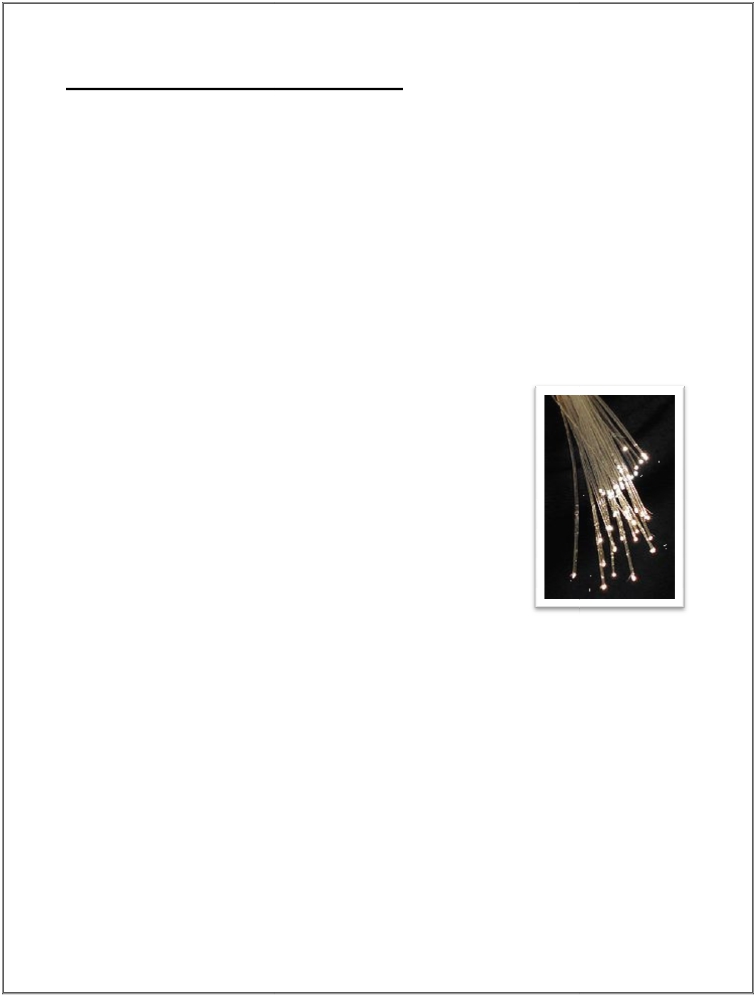 viewing in tight spaces. Specially designed fibers are used for a varietyof other applications, including sensors and fiber lasers.2.0 History of Fiber Optic Technology:-In 1870, John Tyndall, using a jet of water that flowed from onecontainer to another and a beam of light, demonstrated that light usedinternal reflection to follow a specificpath. As water poured out through thespout of the first container, Tyndalldirected a beam of sunlight at the path ofthe water. The light, as seen by theaudience, followed a zigzag path insidethe curved path of the water. This simpleexperiment, illustrated in Figure, marked the first research into guidedtransmission of light.In the same year, Alexander Graham Bell developed an optical voicetransmission system he called the photo phone. The photo phone usedfree-space light to carry the human voice 200 meters. Specially placed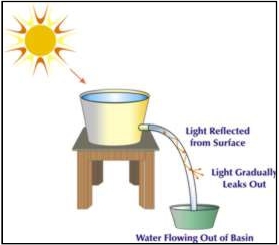 mirrors reflected sunlight onto a diaphragm attached within themouthpiece of the photo phone.At the other end, mounted within aparabolic reflector, was a lightsensitive selenium resistor. Thisresistor was connected to a batterythat was, in turn, wired to a telephone receiver. As one spoke into thephoto phone, the illuminated diaphragm vibrated, casting variousintensities of light onto the selenium resistor. The changing intensity oflight altered the current that passed through the telephone receiver whichthen converted the light back into speech. Bell believed this inventionwas superior to the telephone because it did not need wires to connectthe transmitter and receiver. Today, free-space optical links findextensive use in metropolitan applications.The first practical all-glass fiber was devised by Brian O'Brien at theAmerican Optical Company and Narinder Kapany (who first coinedthe term 'fiber optics'in 1956) and colleagues at the Imperial College ofScience and Technology in London. Early all-glass fibers experiencedexcessive optical loss, the loss of the light signal as it traveled the fiber,limiting transmission distances.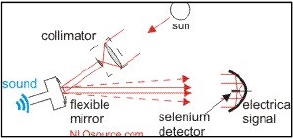 In 1969, several scientistsconcluded that impurities in thefiber material caused the signalloss in optical fibers. The basicfiber material did not prevent the light signal from reaching the end ofthe fiber. These researchers believed it was possible to reduce the lossesin optical fibers by removing the impurities.Jun-ichi Nishizawa, a Japanese scientist at Tohoku University, was thefirst to propose the use of optical fibers for communications in 1963.Nishizawa invented other technologies that contributed to thedevelopment of optical fiber communications as well. Nishizawainvented the graded-index optical fiber in 1964 as a channel fortransmitting light from semiconductor lasers over long distances withlow loss.Fiber optics developed over the years in a series of generations that canbe closely tied to wavelength. Below Figure shows three curves. Thetop, dashed, curve corresponds to early 1980's fiber, the middle, dotted,curve corresponds to late 1980's fiber, and the bottom, solid, and curvecorresponds to modern optical fiber.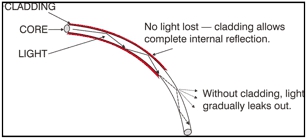 The earliest fiber optic systems were developed at an operatingwavelength of about 850 nm. This wavelength corresponds to the so-called 'first window'in a silica-based optical fiber. This window refers toa wavelength region that offers low optical loss. As technologyprogressed; the first window became less attractive because of itsrelatively high loss. Then companies jumped to the 'second window'at1310 nm with lower attenuation of about 0.5 dB/km. In late 1977 the'third window'was developed at 1550 nm. It offered the theoreticalminimum optical loss for silica-basedfibers. A 'fourth window,'near 1625nm, is being developed. While it isnot lower loss than the 1550 nmwindow, the loss is comparable, andit might simplify some of thecomplexitiesoflong-length,multiple-wavelength.3.0 Construction of Optical Fiber Cable:-Figure:-Construction of Fiber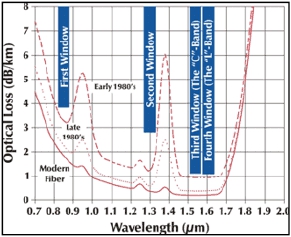 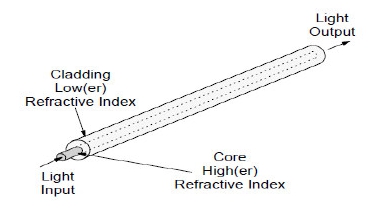 An optical fiber is a very thin strand of silica glass in geometry quite likea human hair. In reality it is a very narrow, very long glass cylinder withspecial characteristics. When light enters one end of the fiber it travels(confined within the fiber) until it leaves the fiber at the other end.An optical fiber consists of two parts: the core and the cladding. Thecore is a narrow cylindrical strand of glass and the cladding is a tubularjacket surrounding it. The core has a (slightly) higher refractive indexthan the cladding. Light travelling along the core is confined by themirror to stay within it even when the fiber bends around a corner.A fiber optic cable has an additional coating around the cladding calledthe jacket. The jacket usually consists of one or more layers ofpolymer. Its role is to protect the core and cladding from shocks thatmight affect their optical or physical properties. It acts as a shockabsorber. The jacket also provides protection from abrasions, solventsand other contaminants. The jacket does not have any optical propertiesthat might affect the propagation of light within the fiber optic cable.4.0 Guiding Mechanism in optical fiber:-Light ray is injected into the fiber optic cable on the right. If the lightray is injected and strikes the core-to-cladding interface at an anglegreater than an entity called the critical angle then it is reflected backinto the core. Since the angle of incidence is always equal to the angle ofreflection the reflected light will again be reflected. The light ray willthen continue this bouncing path down the length of the fiber opticcable. If the light ray strikes the core-to-cladding interface at an angleless than the critical angle then it passes into the cladding where it isattenuatedveryrapidlywithpropagationdistance.Light can be guided down the fiber optic cable if it enters at less than thecritical angle. This angle is fixed by the indices of refraction of the coreand cladding and is given by the formula:The critical angle is measured from the cylindrical axis of the core. Byway of example, if n1 = 1.446 and n2= 1.430 then a quick computationwill show that the critical angle is 8.53 degrees, a fairly small angle.Figure:-Mechanism of Light wave guide in FiberOf course, it be noted that a light ray enters the core from the air outside,to the left of Figure. The refractive index of the air must be taken intoaccount in order to assure that a light ray in the core will be at an angle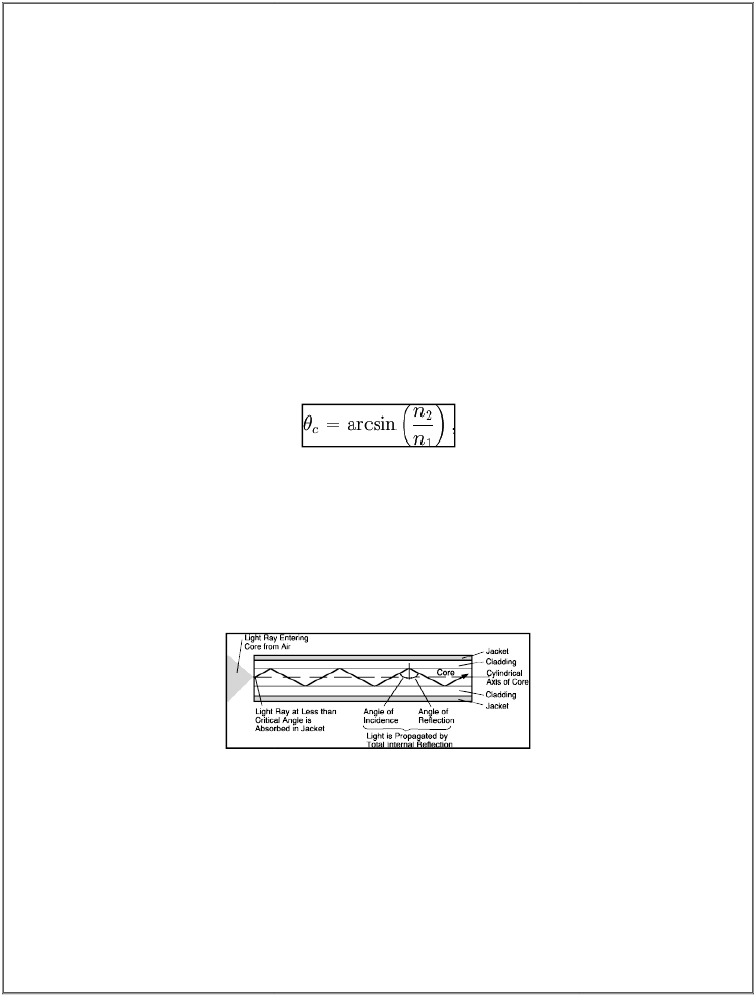 less than the critical angle. This can be done fairly simply. Suppose alight ray enters the core from the air at an angle less than an entity calledthe external acceptance angle It will be guided down the core.5.0 Basic Component of Optical Fiber Communication:-5.1 Transmitters: -Fiber optic transmitters are devices that include an LED or laser source,and signal conditioning electronics, to inject a signal into fiber. Themodulated light may be turned on or off, or may be linearly varied inintensity between two predetermined levels.Figure:-The basic components of an optical fiber communication5.2 Fiber:-It is the medium to guide the light form the transmitter to the receiver.5.3 Receivers:-Fiber optic receivers are instruments that convert light intoelectrical signals. They contain a photodiode semiconductor, signalconditioning circuitry, and an amplifier at the receiver end.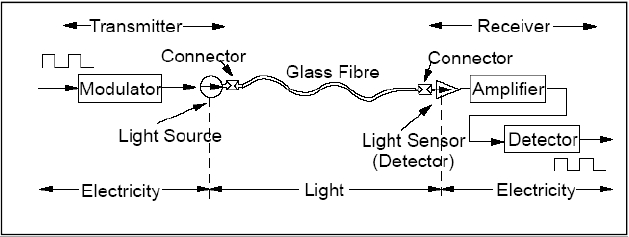 5.4 Process of Optical Fiber Communication:-A serial bit stream in electrical form is presented to a modulator, whichencodes the data appropriately for fiber transmission.A light source (laser or Light Emitting Diode - LED) is driven bythe modulator and the light focused into the fiber.The light travels down the fiber (during which time it mayexperience dispersion and loss of strength).At the receiver end the light is fed to a detector and converted toelectrical form.The signal is then amplified and fed to another detector, whichisolates the individual state changes and their timing. It thendecodes the sequence of state changes and reconstructs the originalbit stream.The timed bit stream so received may then be fed to a using device6.0 Principle of optical transmission6.1 Index of refraction:-This is the measuring speed of light in respective medium. it iscalculated by dividing speed of light in vacuum to the speed of light inmaterial. The RI for vacuum is 1, for the cladding material of opticalfiber it is 1.46, the core value of RI is 1.48(core RI must be more thancladding material RI for transmission. it means signal will travel around200 million meters per second. it will 12000 km in only 60 seconds.other delay in communication will be due to communication equipmentswitching and decoding, encoding the voice of the fiber.6.2 Snell's Law:-In order to understand ray propagation in a fiber. We need one morelaw from high school physics. This is Snell'slaw.n1 sin .01 = n2 sin .02Where n denotes the refractive index of the material.01/02 are angles inrespective medium. Higher Refractive Index means denser medium.1) When light enters in lighter medium from denser it inclinestowards normal.2) When light enters in denser medium from lighter it inclines awayto normal6.3 Critical Angle:-If we consider we notice above that as the angle 01 becomes larger andlarger so does the angle 02. Because of the refraction effect 02.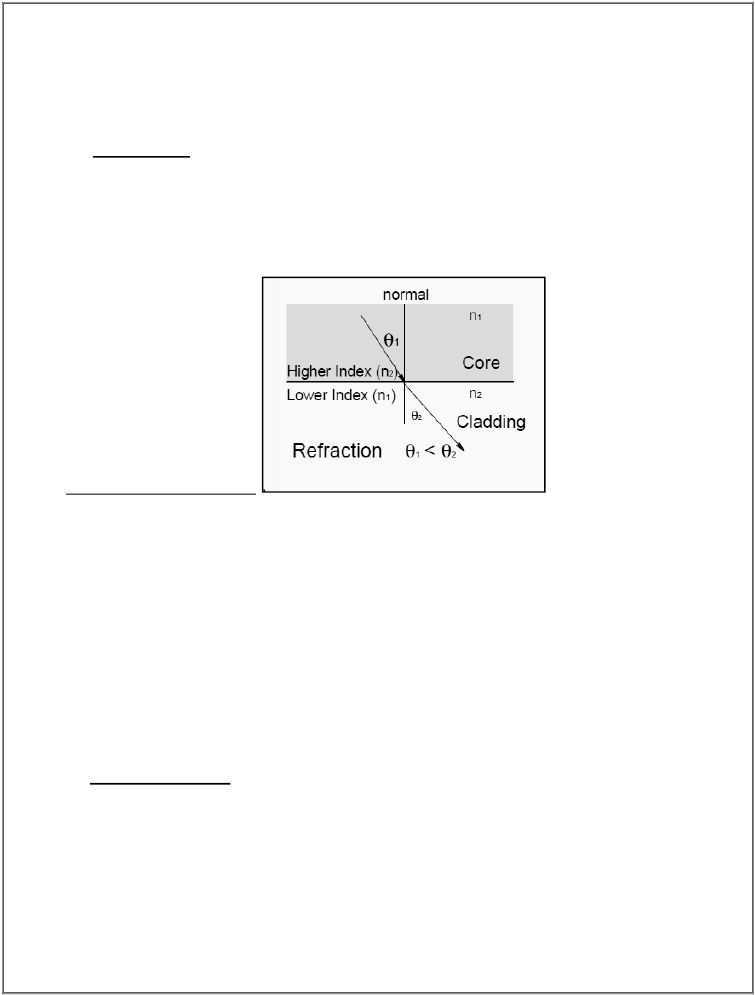 becomes larger more quickly than 01 .Atsome point 02 will reach 90° while 01 isstill well less than that. This is called the“critical angle”. When 01is increasedfurther then refraction ceases and thelight starts to be reflected rather than refracted. Thus light is perfectlyreflected at an interface between two materials of different refractiveindex if:1. The light is incident on the interface from the side of higher refractiveindex.2. The angle is greater than a specific value called the “critical angle”.Glass refractive index is 1.50 (critical angle is 41.8), Diamond criticalangle is 24.4 degree.6.4Total Internal reflection (TIR):-When light traveling in a dense medium hits a boundary at a steep angle(larger than the "critical angle “for the boundary), the light will becompletely reflected. This phenomenon is called total internalreflection. This effect is used in optical fibers to confine light in thecore. Light travels along the fiber bouncing back and forth off of theboundary; because the light must strike the boundary with an angle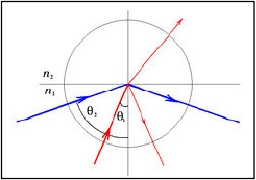 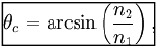 greater than the critical angle, only light that enters the fiber within acertain range of angles can travel down thefiber without leaking out.. Total internalreflection occurs when light enters fromhigher refractive index to lower refractiveindex material, i.e from glass to air totalinternal reflection is possible but it is notpossible in air to glass.Figure-1(optical rays leaks out from core i.e. is loss)Fig-2 (Optical rays reflected back due to TIR)If we now consider above Figures we can see the effect of the critical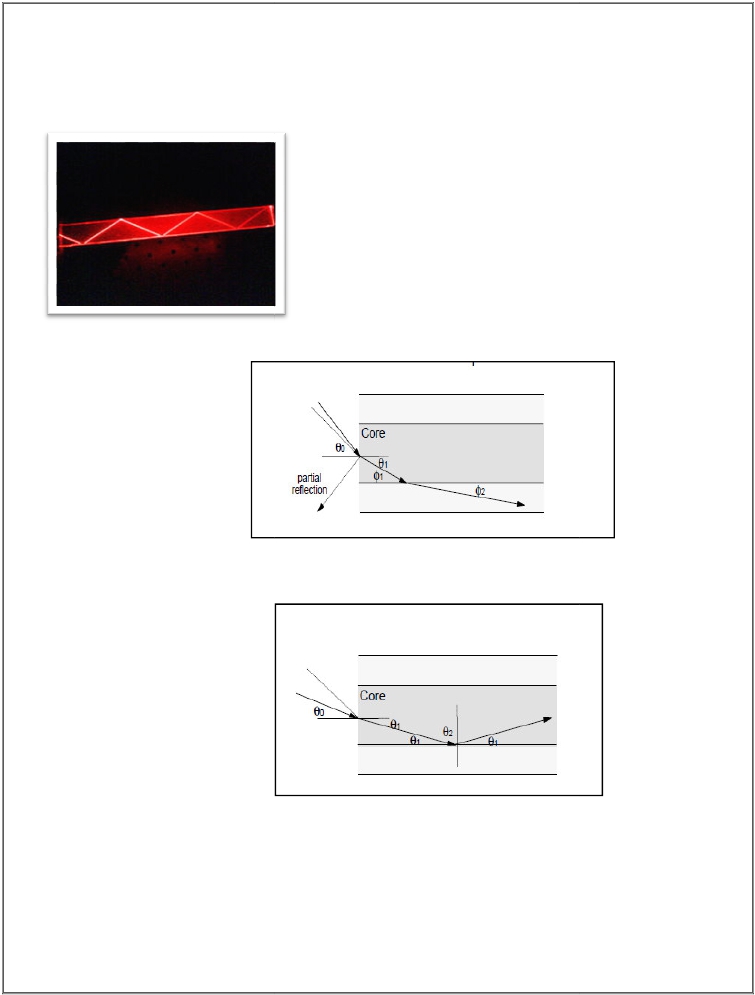 angle within the fiber. In Figure 2 we see that for rays where angle01 isless than a Critical value then the ray will propagate along the fiber andwill be “bound” within the fiber. In Figure 1 we see that where the angle01 is greater than the critical value the ray is refracted into the claddingand will ultimately be lost outside the fiber. This is loss.6.5 Acceptance Cone:-Figure 3: Acceptance coneWhen we consider rays entering the fiber from the outside (into the endface of the Fiber) we see that there is a further complication. Therefractive index difference between the fiber core and the air will causeany arriving ray to be refracted. This means that there is a maximumangle for a ray arriving at the fiber end face at which the ray willpropagate. Rays arriving at an angle less than this angle will propagatebut rays arriving at a greater angle will not. This angle is not a “criticalangle” as that term is reserved for the case where light arrives from amaterial of higher RI to one of lower RI. (In this case, the critical angleis the angle within the fiber.) Thus there is a “cone of acceptance” at theend face of a fiber. Rays arriving within the cone will propagate and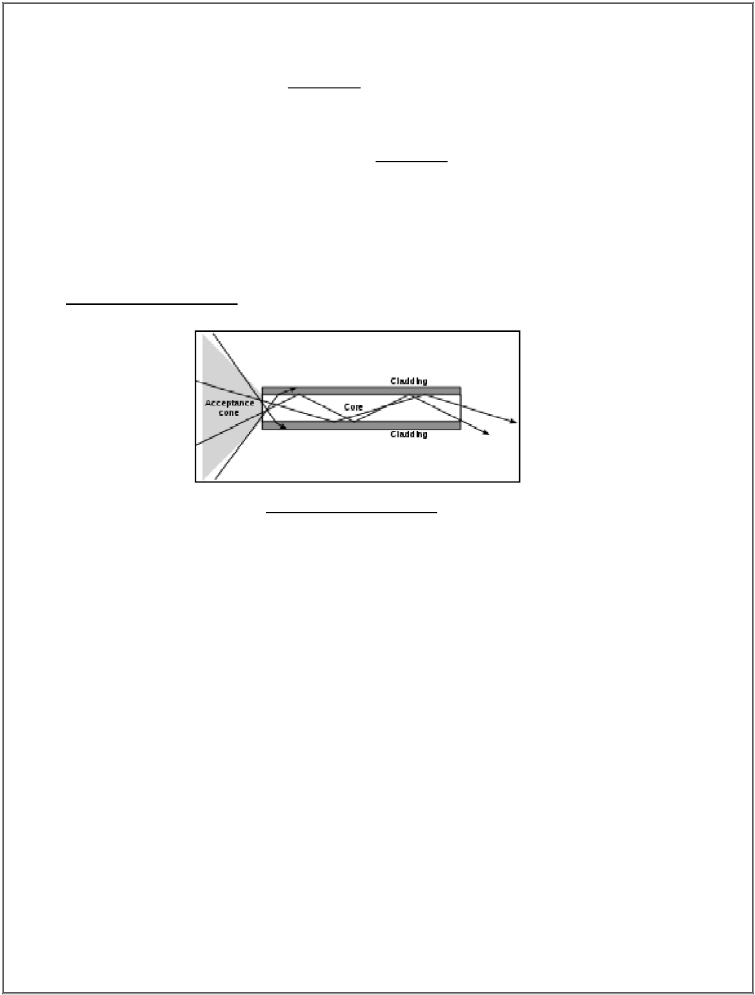 ones arriving outside of it will not. The size of acceptance cone isfunction of difference of RI of core and cladding.6.6 Numerical aperture (NA):-Figure: - 4 (Numerical aperture)One of the most often quoted characteristics of an optical fiber is its“Numerical Aperture”. The NA is intended as a measure of the lightcapturing ability of the fiber. However, it is used for many otherpurposes. For example it may be used as a measure of the amount of lossthat we might expect on a bend of a particular radius etc.Figure 2 on shows a ray entering the fiber at an angle close to its axis.This ray will be refracted and will later encounter the core-claddinginterface at an angle such that it will be reflected. This is because theangle 02 will be greater than the critical angle. The angle is greaterbecause we are measuring angles from a normal to the core-claddingboundary not a tangent to it.Figure 1 on shows a ray entering at a wider angle to the fiber axis. This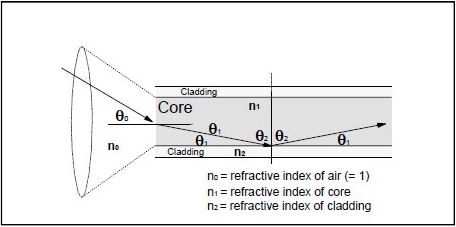 One will reach the core-cladding interface at an angle smaller than thecritical angle and it will pass into the cladding. This ray will eventuallybe lost. It is clear that there is a “cone” of acceptance (illustrated inFigure 3 ). If a ray enters the fiber at an angle within the cone then it willbe captured and propagate as a bound mode. If a ray enters the fiber atan angle outside the cone then it will leave the core and eventually leavethe fiber itself.The Numerical Aperture is the sine of the largest angle contained withinthe cone of acceptance. In figure 4 it is SINE 0OWe know that sin 02 =n2/n1Because 02 is the critical angleAnd n0 sin 00 = n1 sin 01 from Snell's LawNow, cos 01 = sin 02 =n2/n1We know that sin x = (1 − cos2x )1/2(Rule)Therefore sin 01 = (1 –n22/n12)1/2Since n0 = 1 then sin 00 = n1 (1 –n22/n12)1/2Therefore NA = (n12-n22)1/2Where n1 = refractive index of the coren2 = refractive index of the claddingTypical NA for single-mode fiber is 0.1. For multimode, NA is between0.2 and 0.3(usually closer to 0.2)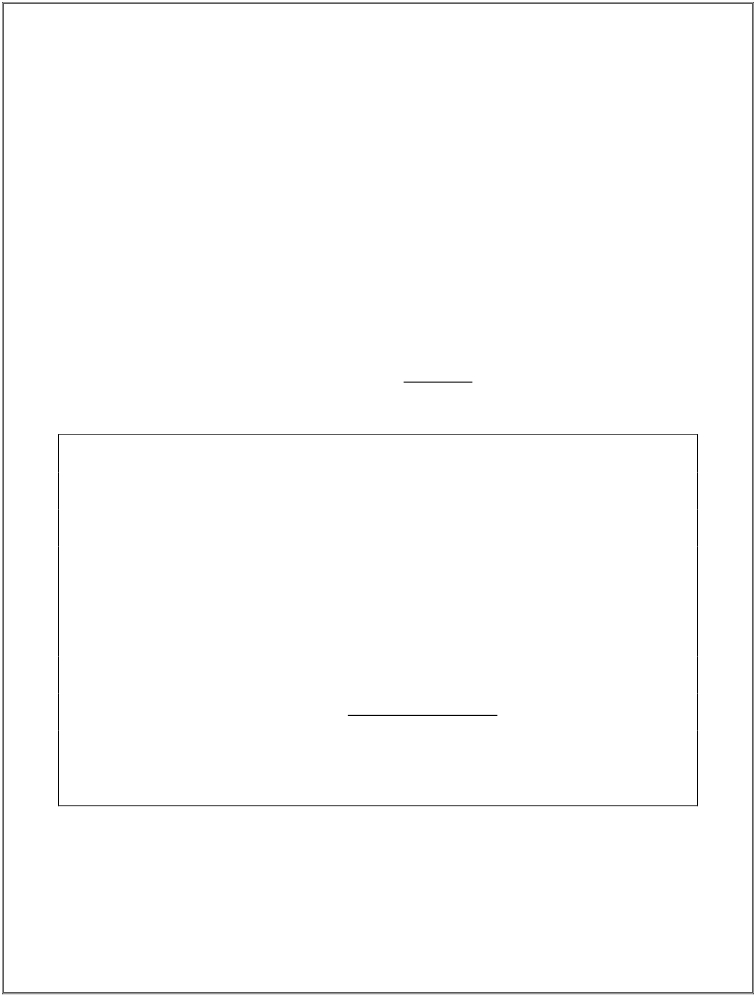 6.6.1 Significance of NA with fiber characteristics:-It is a measure of the ability of the fiber to gather light at the inputend.Because it is a measure of the contrast in RI between the core andthe cladding. It is a good measure of the light guiding properties ofthe fiber. The higher the NA the tighter (smaller radius) we canhave bends in the fiber before loss of light becomes a problem.The higher the NA the more modes we have rays can bounce atgreater angles and therefore there are more of them. This meansthat the higher the NA the greater will be the dispersion of thisfiber (in the case of Multi Mode fiber).In Single Mode(SM) fiber a high RI contrast usually implies a highlevel of dopant in the cladding. Since a significant proportion ofoptical power in SM travels in the cladding we get a significantlyincreased amount of attenuation due to the higher level of dopant.Thus (as a rule of thumb) the higher the NA of SM fiber the higherwill be the attenuation of the fiber.7.0 Advantage of Optical fiber:-Fiber optic transmission systems a fiber optic transmitter and receiver,Connected by fiber optic cable offer a wide range of benefits not offeredby traditional copper wire or coaxial cable. These include:Less Expensive. First, fiber optics are less expensive than copperwire. This is because many miles of optical cable are easier andless expensive to install than the same amount of copper wire orcable.Thinner. Fiber optics is thinner than copper wire cables, so theywill fit in smaller, more crowded places. This is important forunderground cable systems, like in cities, where space needs to beshared with sewer pipes, power wires, and subway systems.Higher Carrying Capacity. More information can also be carriedover fiber optic systems. This can be especially important forcomputers, since a computer has to send so much information atone time. Also, more phone lines can be in one optical fiber. Manypeople use the same optical cable for phone conversations at thesame time.Less signal degradation        . Information gets lost over distances anany kind of wire. But, fiber optic cables don’t lose as much signal(information) as other kinds of wires and cables.Use Light Signals    . Because fiber optics use light signals instead ofelectricity, the signals don’t interfere with each other. This makesthe signals clearer and easier to understand.Low Power. Optical fiber signals are created using low-powertransmitters because the signal degrades less (instead of high-power electric transmitters used for copper wires). Lower poweruse saves money for users and providers.Digital Signals    . Computer networks need digital information, sincefiber optic cables send information digitally; they are the best thingto use for computer networks.Non-flammable. Since fiber optics send light instead of electricity,fiber optics are non-flammable. This means there is not a firehazard. Fiber optics also does not cause electric shocks, becausethey do not carry electricity.Light weight. Fiber optics is easier to install and transport thancopper wires. That is good news for techniciansFlexible. Since fiber optics is more flexible, they can go aroundcorners and into tighter places than traditional cable. This isimportant in computer and very big office networks.Other benefits are:-The fiber is totally immune to virtually all kinds ofinterference, including lightning, and will not conductelectricity. It can there- fore come in direct contact with highvoltage electrical equipment and power lines. It will also notcreate ground loops of any kind.As the basic fiber is made of glass, it will not corrode and isunaffected by most chemicals. It can be buried directly inmost kinds of soil or exposed to most corrosive atmospheresin chemical plants without significant concern.Fiber optic cables are virtually unaffected by outdooratmospheric conditions, allowing them to be lashed directlyto telephone poles or existing electrical cables withoutconcern for extraneous signal pickup.Fiber optic cable is ideal for secure communications systemsbecause it is very difficult to tap but very easy to monitor. Inaddition, there is absolutely no electrical radiation from afiber.7.1 Advantage of optical fiber communication:-Wider bandwidth: The information carrying capacity of atransmission system is directly proportional to the carrierfrequency of the transmitted signals. The optical carrier frequencyis in the range 1013 to 1015 Hz while the radio wave frequency isabout 106 Hz and the microwave frequency is about 1010 Hz. Thusthe optical fiber yields greater transmission bandwidth than theconventional communication systems and the data rate or numberof bits per second is increased to a greater extent in the opticalfiber communication system. Further the wavelengthdivisionmultiplexing operation by the data rate or information carryingcapacity of optical fibers is enhanced to many orders of magnitude.Low transmission loss: Due to the usage of the ultra low loss fibersand the erbium doped silica fibers as optical amplifiers, one canachieve almost lossless transmission. In the modern optical fibertelecommunication systems, the fibers having a transmission lossOf 0.002 dB/km are used. Further, using erbium doped silica fibersover a short length in the transmission path at selective points;appropriate optical amplification can be achieved. Thus therepeater spacing is more than 100 km. Since the amplification isdone in the optical domain itself, the distortion produced duringthe strengthening of the signal is almost negligible.Dielectric waveguide: Optical fibers are made from silica which isan electrical insulator. Therefore they do not pickup anyelectromagnetic wave or any high current lightning. It is alsosuitable in explosive environments. Further the optical fibers arenot affected by any interference originating from power cables,railway power lines and radio waves. There is no cross talkbetween the fibers even though there are so many fibers in a cablebecause of the absence of optical interference between the fibers.Signal security: The transmitted signal through the fibers does notradiate. Further the signal cannot be tapped from a fiber in an easymanner. Therefore optical fiber communication provides hundredper cent signal security.Small size and weight: Fiber optic cables are developed with smallradii, and they are flexible, compact and lightweight. The fibercables can be bent or twisted without damage. Further, the opticalfiber cables are superior to the copper cables in terms of storage,handling, installation and transportation, maintaining comparablestrength and durability.8.0 Dispersion:-Figure:-5 Effect of DispersionDispersion occurs when a pulse of light is spread out duringtransmission on the fiber. A short pulse becomes longer and ultimatelyjoins with the pulse behind, making recovery of a reliable bit streamimpossible. (In most communications systems bits of information aresent as pulses of light. 1 = light, 0 = dark. But even in analogue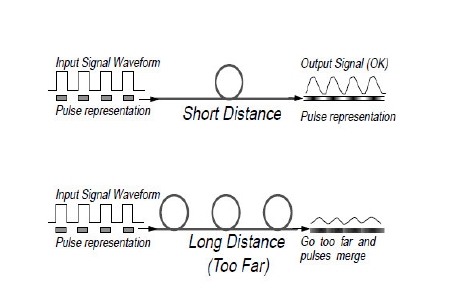 transmission systems where information is sent as a continuous series ofchanges in the signal, dispersion causes distortion.)There are many kinds of dispersion, each of which works in a differentway, but the most important three are discussed below:8.1Material dispersion (chromatic dispersion):-Both lasers and LEDs produce a range of optical wavelengths (a bandOf light) rather than a single narrow wavelength. The fiber has differentrefractive index characteristics at different wavelengths and thereforeeach wavelength will travel at a different speed in the fiber. Thus, somewavelengths arrive before others and a signal pulse disperses (or smearsout).8.2 Intermodal dispersion (Mode Dispersion):-When using multimode fiber, the light is able to take many differentpaths or “modes” as it travels within the fiber. The distance traveled bylight in each mode is different from the distance travelled in othermodes. When a pulse is sent, parts of that pulse (rays or quanta) takemany different modes (usually all available modes). Therefore, somecomponents of the pulse will arrive before others. The differencebetween the arrival times of light taking the fastest mode versus theslowest obviously gets greater as the distance gets greater.8.3 Waveguide dispersion:-Waveguide dispersion is a very complex effect and is caused by theshape and index profile of the fiber core. However, this can becontrolled by careful design and, in fact, waveguide dispersion can beused to counteract material dispersion.Dispersion in different fibers:Mode dispersion > .material dispersion > waveguide dispersion.9.0Attenuation:-Figure:-6. Fiber Infrared Absorption Spectrum. The lower curve shows the characteristics of a single-modefiber made from a glass containing about 4% of germanium dioxide (GeO2) dopant in the core. The uppercurve is for modern graded index multimodefibre. Attenuation in multimode fiber is higher than in single-mode because higher levels of dopant are used. The peak at around 1400 nm is due to the effects of traces ofwater in the glass.Attenuation in fiber optics, also known as transmission loss, is thereduction in intensity ofthe lightbeam with respecttodistancetravelled through a transmission medium. Attenuation coefficients infiber optics usually use units of dB/km through the medium due to the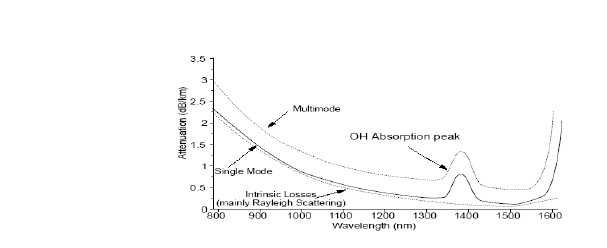 relatively high quality of transparency of modern optical transmissionmedia.Attenuation in an optical fiber is caused by absorption, scattering, andbending losses. Attenuation is the loss of optical power as light travelsalong the fiber. Signal attenuation is defined as the ratio of optical inputpower (Pi) to the optical output power (Po). Optical input power is thepower injected into the fiber from an optical source. Optical outputpower is the power received at the fiber end or optical detector.Each mechanism of loss is influenced by fiber-material properties andfiber structure. However, loss is also present at fiber connections i.e.connector, splice, and coupler losses.9.1 Absorption loss:-Absorption in optical fibers is explained by three factors:Imperfections in the atomic structure of the fiber materialThe intrinsic or basic fiber-material propertiesThe extrinsic (presence of impurities) fiber-material propertiesImperfections in the atomic structure induce absorption by the presenceof missing molecules or oxygen defects. Absorption is also induced bythe diffusion of hydrogen molecules into the glass fiber.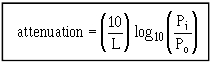 9.1.1 Intrinsic Absorption. -Intrinsic absorption is caused by basic fiber-material properties. If an optical fiber were absolutely pure, with noimperfections or impurities, then all absorption would be intrinsic.Intrinsic absorption sets the minimal level of absorption.9.1.2Extrinsic Absorption.- Extrinsic absorption is caused by impuritiesintroduced into the fiber material. Trace metal impurities, such as iron,nickel, and chromium, OH ionsare introduced into the fiber duringfabrication. Extrinsic absorption is caused by the electronic transition ofthese metal ions from one energy level to another.9.2 Light scattering:-Basically, scattering losses are caused by the interaction of light withdensity fluctuations within a fiber. Density changes are produced whenoptical fibers are manufactured. During manufacturing, regions of higherand lower molecular density areas, relative to the average density of thefiber, are created. Light traveling through the fiber interacts with thedensity areas as shown in Light is then partially scattered in all direction.Figure: - 7(Scattering process)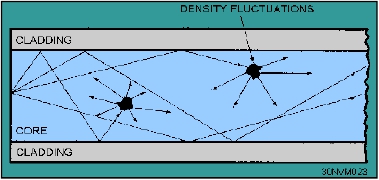 In commercial fibers operating between 700-nm and 1600-nmwavelength, the main source of loss is called Rayleigh scattering.. Asthe wavelength increases, the loss caused by Rayleigh scatteringdecreases. If the size of the defect is greater than one-tenth of thewavelength of light, the scattering mechanism is called Mie scattering.9.3 Bending loss:-As light travels along the fiber, it is reflected from the interface betweenthe core and cladding whenever it strays from the path straight down theCenter. When the fiber is bent, the light only stays in the fiber becauseof this reflection. But the reflection only works if the angle of incidenceis relatively low. If you bend the fiber too much the light escapes.The amount of allowable bending is specific to particular cables becauseit depends on the difference in refractive index, between core andcladding. The bigger the difference in refractive index, the tighter theallowable bend radius. There is a tradeoff here because there are manyother reasons that we would like to keep this difference as small aspossible. Two types of losses are there.microbend loss or macro bendloss.Micro bends losses are small microscopic bends of the fiber axis thatoccur mainly when a fiber is cabled. Micro bend losses are caused bysmall discontinuities or imperfections in the fiber. External forces arealso a source of micro bends.Figure:-8 Bending loss10.0 Fiber:-Fiber is the medium to guide the light form the transmitter to thereceiver. It is classified into two types depending on the way the light istransmitted: multimode fiber and single-mode fiber.10.1 Multimode Fiber:-Multimode fiber designed to transmit more than one light at a time.Fiber diameter ranges from 50-to-100 micron. Multimode fibers can bedivided in to two categories Multimode Step-index Fiber and MultimodeGraded-index Fiber   .In Multimode Step-index Fiber the lights are sent at angles lowerthan the critical angle or straight (or simply the angle is zero). Any lightangle exceed the critical angle will cause it to penetrate through cladding(refracted) and being lost as shown in Figure 9. Obviously light withlower angle which has less number of reflection, reach the end fasterthan those with larger angle and this will result in unstable wave light.To avoid this problem there should be spacing between the light pulses,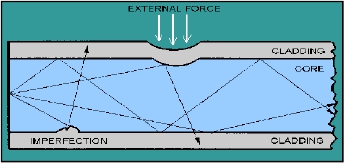 but this will limit the bandwidth and because of that it is used for veryshort distance.Figure 9 :- Multimode Step-index FiberThe Multimode Graded-index Fiber designed to reduce theproblem in Multimode Step-Index fiber by making all the beamsreaching the receiver at the same time. This can be done by slowingdown the ones with shorter distance and increasing the speed for oneswith longer distance, see Figure 10. This is done in fiber implementationby increasing its refractive index at the center and gradually decreases ittoward the edges. In the Figure 10 we can see the light near the edges iscurved until it is reflected, this is due to the refraction caused by thechange in density.Figure 10:- Multimode Graded-Index Fiber10.2 Single-Mode Fiber:-In single-mode, only one light is transmitted in the fiber whichdiameter ranges from 8.3 to 10 microns, see Figure 11. Since there isonly one light the problem associated with the multimode fiber does not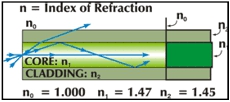 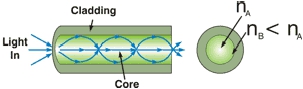 exist and by this we can have a higher transmission rate and also it canbe used for longer distance.Figure 11:- Single-Mode Fiber11.0 Optical Sources:-There are two kinds of devices that are used as light sources: Lasers andLEDs.11.1 LED: -LED is just a forward biased p-n junction. There is arecombination of holes and electrons. This recombination requiresenergy possessed is the unbound free electron is transferred to anotherstate. In all semiconductor p-n junctions some of this energy will begiven off as heat and some in the form of photons .In silicon andgermanium greater percentage is given up in the form of heat and theemitted light is insufficient. In other material, such as gallium arsenidephosphide (GaAsP) or gallium phosphide (GaP) , the number of photosof light energy emitted is sufficient to create a very visible light source.The process of giving off light by applying an electrical source of energyis called electroluminescence.11.1.1 Operation of LEDs:-The wavelength of light emitted by the LED is inversely proportional tothe band gap energy. The higher the energy the shorter the wavelength.The formula relating electron energy to wavelength is given below.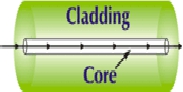 The materials of which the LED is made determine the wavelength oflight emitted. The following table shows energies and wavelengths forcommonly used materials in semiconductor LEDs and lasers.11.1.2 Heterojunctions (Practical LEDs):- Heterojunctionmeans that a p-njunction is formed by a single crystal such that the material on one sideof the junction differs from that on the other side of the junction. In themodern GaAs diode lasers, a hetero junction is formed between GaAsand GaAlAs. This type of p-n junction diode laser or LED is used at 800m wavelength. At longer wavelengths, InP-InGaAsP heterojunction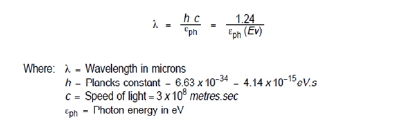 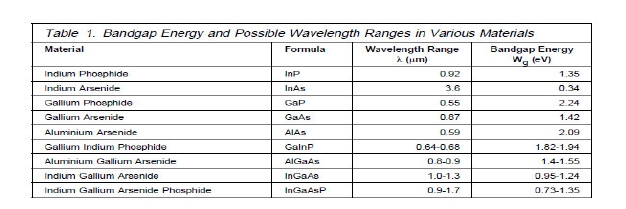 Figure: Hetrojunction LEDdiodes are used. Generally heterojunction LEDs have minimumthreshold current density (10 A/mm2), high output power (10 mW) evenwith low operating current (<500 mA) high coherence and highmonochromaticity, high stability and longer life.Characteristics of LEDs:-Low CostLow PowerRelatively Wide Spectrum ProducedIncoherent LightDigital ModulationAnalogue Modulation11.2 Lasers:-LASER is an acronym for “Light Amplification by theStimulated Emission of Radiation”. Lasers produce far and away thebest kind of light for optical communication. Ideal laser light is single-wavelength only. This is related to the molecular characteristics of the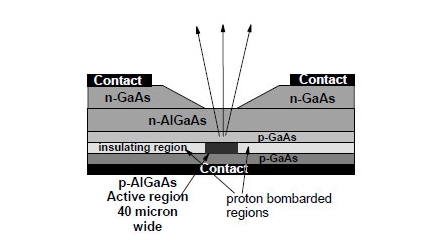 material being used in the laser. It is formed in parallel beams and is in asingle phase. That is, it is “coherent”.Lasers can be modulated (controlled) very precisely (the record is apulse length of 0.5 femto seconds.Lasers can produce relatively high power. Indeed some types oflaser can produce kilowatts of power. In communicationapplications, semiconductor lasers of power up to about 20 millwatts are available. This is many times greater power than LEDscan generate. Other semiconductor lasers (such as those used in“pumps” for optical amplifiers) have outputs of up to 250 millwatts.Because laser light is produced in parallel beams, a highpercentage (50% to 80%) can be transferred into the fiber.11.2.1 Principle of the LASER:-1.An electron within an atom (or a molecule or an ion) starts in a lowenergy stable state often called the “ground” state.2. Energy is supplied from outside and is absorbed by the atomicstructure whereupon the electron enters an excited (higher energy) state.3. A photon arrives with energy close to the same amount of energy asthe electron needs to give up reaching a stable state. (This is just anotherway of saying that the wavelength of the arriving photon is very close tothe wavelength at which the excited electron will emit its own photon.)Figure:-Principle of operation of laserFigure: Spontaneous Emission4. The arriving photon triggers a resonance with the excited atom. As aresult the excited electron leaves its excited state and transitions to amore stable state giving up the energy difference in the form of aphoton.The critical characteristic here is that when a new photon is emitted ithas identical wavelength, phase and direction characteristics as theexciting photon.Note: The photon that triggered (stimulated) the emission itself is not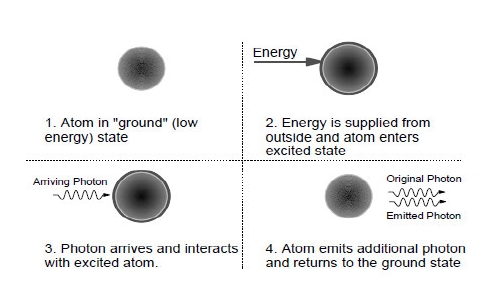 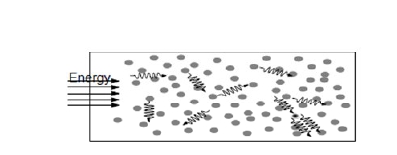 absorbed and continues along its original path accompanied by thenewly emitted photon.12.0 Optical Detectors:-The predominant types of light detector used in communications systemsrely on the principle of ionization in a semiconductor material. Whendiscussing photo detectors there are four important parameters:Detector Responsivity:-This is the ratio of output current to inputoptical power. Hence this is the efficiency of the device.Spectral Response Range:-This is the range of wavelengths over whichthe device will operate.Response Time:-This is a measure of how quickly the detector canrespond to variations in the input light intensity.Noise Characteristics:-12.1 Photoconductors:-Photoconductors are the simplest conceivable optical detector. Thedevice consists of a piece of (undoped) semiconductor material withelectrical contacts attached. A voltage is applied across the contacts.When a photon arrives in the semiconductor it is absorbed and anelectron/hole pair is created. Under the influence of the electric fieldbetween the two contacts the electron and the hole each migrate towardone of the contacts. Wave length depends on amount of light falling .Figure: Photoconductor detector12.2 Photodiodes:-Photodiodes convert light directly to electric current. An ideal (p-i-n)diode can convert one photon to one electron of current12.2.1 P-N Diodes:-The principle involved in a PIN diode is simply the principle of the LEDin reverse. That is, light is absorbed at a p-n junction rather than emitted.The big problem here is that the depletion zone in a p-n junction isextremely thin. But current produced is insufficient and devices are notfast enough for current communications.12.2.2 P-I-N Diodes:-Figure:- Silicon P-I-N Diode SchematicThe answer to the problem created by the extreme thinness of a p-njunction is to make it thicker! The junction is extended by the addition of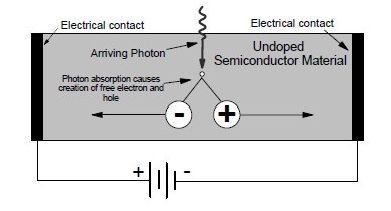 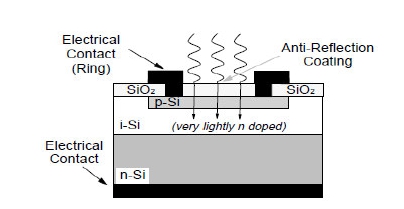 a very lightly doped layer called the intrinsic zone between the p and ndoped zones. Thus the device is called a p-i-n diode rather than a p-ndiode. The wide intrinsic (i) layer has only a very small amount ofdopant and acts as a very wide depletion layer. There are a number ofimprovements here:It increases the chances of an entering photon being absorbedbecause the volume of absorbent material is significantlyincreased.Because it makes the junction wider it reduces the capacitanceacross the junction. The lower the capacitance of the junction thefaster the device response. Increasing the width of the depletionlayer favors current carriage by the drift process which is fasterthan the diffusion process. The result is that theAddition of the “i” layer increases the responsivity and decreasesthe response time of the detector to around a few tens ofpicoseconds.12.3 Avalanche Photodiodes (APDs):-APDs amplify the signal during the detection process. They use asimilar principle to that of “photomultiplier” tubes used in nuclearradiation detection.Methodology of Conduction in APDs:-1. A single photon acting on the device releases a single electron.2. This electron is accelerated through an electric field until it strikes atarget material.Figure:- Avalanche Photodiode (APD)3. This collision with the target causes “impact ionization” whichreleases multiple electrons.4. These electrons are then themselves accelerated through the field untilthey strike another target.5. This releases more electrons and the process is repeated until theelectrons finally hit a collector element.APDs develop a very high electric field in the intrinsic region as well asto impart more energy to photoelectrons to produce new electron-holepairs by impact ionization. This impact ionization leads to avalanchebreakdown in the reverse biased diode. So the APDs have highsensitivity and high responsivity over p-i-n diodes due to the avalanchemultiplication.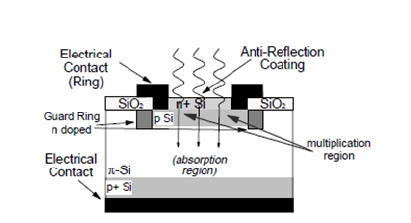 13.0 Limitations of Optical Fiber:-1. The terminating equipment is still costly as compared to copper wire.2. Delicate so has to be handled carefully.3. Communication is not totally in optical domain, so repeated electricto optical to electrical conversion is needed.4. Optical amplifiers, splitters, MUX-DEMUX are still in developmentstages.5. Tapping is not possible. Specialized equipment is needed to tap afiber.6. Optical fiber splicing is a specialized technique and needs expertlytrained manpower.7. The splicing and testing equipments are very expensive as comparedto copper equipments.8. Bending Cables9. Gamma Radiation10. Electrical Fields11. Sharks Eat the Cable12. Gophers (and Termites) Really Do Eat the Cable14.0 Applications of Optical Fiber:-Due to the advantages of fiber optic over the traditionalconnectivity networks, networks are being changed to the newtechnology of fiber optic. Here is some applications use fiber optics forthe communication:Long Haul telecommunication systems on land and at sea tocarry many simultaneous telephone calls (or other signals) overlong distances. These include ocean spanning submarine cablesand national backbone networks for telephone and computerdata transmission.Interoffice trunks that carry many telephone conversationssimultaneously between local and regional switching facilities.Connections between the telephone N/W and antennas formobile telephone service.Links among computers and high resolution video-terminalsused for such purposes as computer aided design.Transmission of signals within ships and aircraft.Local area Networks operating at high speeds or over largeareas, and backbone systems connecting slower local areaNetworks.High speed interconnections between computer and peripheralsdevices, or between computers, or even within segments ofsingle largeCable TV,CCTV ,Optical Fiber Sensors, X-ray Imaging ,NightVisionOther uses of optical fibersFibers are widely used in illumination applications. They areused as light guides in medical and other applications wherebright light Some buildings, optical fibers are used to routesunlight from the roof to other parts of the building .Optical fiber illumination is also used for decorativeapplications, including signs, art, and artificial Christmas trees.Optical fiber is also used in imaging optics i.e. an endoscope,which is used to view objects through a small hole. Medicalendoscopes are used for minimally invasive exploratory orsurgical procedures (endoscopy). Industrial endoscopes are usedfor inspecting anything hard to reach, such as jet engineinteriors.In spectroscopy, optical fiber bundles are used to transmit lightfrom a spectrometer to a substance which cannot be placedinside the spectrometer itself, in order to analyze itscomposition.A spectrometer analyzes substances by bouncing light off ofand through them. By using fibers, a spectrometer can be usedto study objects that are too large to fit inside, or gasses, orreactions which occur in pressure vessels.Future Applications of Optical Fiber Communication:-Today, however, lower costs and higher production volumes mean thatfiber optics can now make sense in areas where it didn't before,including relatively short distances.Advancement in Communications: -Fiber technologies provide higher bandwidth, higher speed, andincreased reliability over existing DSL technology, which usesCopper wires for communication.In future it will be possible to have Wave length Band in Radiocompare to FM band (where synchronizing is done throughfrequency).In Wavelength band Channels will have Differentwavelengths (earlier, it was once just one wavelength of lighttraveling through the fiber, today it is more like 160 wavelengthstraveling at once.).So as research is going on number ofwavelength per fiber is increasing.In cars, fiber optics is replacing copper as a lighteralternative for entertainment systems, CD players, andglobal positioning systems.Research is going on to integrate semiconductor devices, includinga transistor, inside micro structured optical fibers. Then it will bepossible to manipulate signals inside optical fibers. After thesedevelopments there will be not any need of electronic switchingdevices at both ends of fiber. So signal will never leave fiber. Thisresults in faster cheaper and more efficient operation.INTEL has developed new technology to connect PC USB toOptical Fiber. So direct communication can be achieved betweenusers through Optical FiberAdvancement in Fiber Optics: -In the research world, fiber is enabling the creation of clocks thatare more accurate than ever before, By combining a laser with anoptical fiber, these clocks allow scientists to measure time moreaccurately than they've been able to previously, enabling better,more precise.By using Fiber optics it is possible to prepare more reflective andshining cloths.Room Lighting may improve. Now you can imagine a home withcheerful splashes of natural sunlight in every room at once.Lighting Colour wili be changed. So, by using some almostinvisible optical fibers to an outside light source, they could bringnatural, outside light to a space that needs.This is new way to get sunlight into a place that wouldn'totherwisehave it. Such as a dark, interior room.Fiber-optic light bulbs have already been developed, and may bean additional way to tap into fiber optics for household lighting.Conclusion:-The age of optical communications is a new era. In severalways fiber optics is a pivotal breakthrough from the electriccommunication we have been accustomed to.Instead ofelectrons moving back and forth over a regular copper ormetallic wire to carry signals, light waves navigate tiny fibres ofglass or plastic to accomplish the same purpose.With a bandwidth and information capacity a thousand timesgreater than that of copper circuits, fiber optics may soonprovide us with all the communication technology we couldwant in a lifetime, at a cost efficient price.At present there are many optical fiber communication linksthroughout the world without using optical solutions. When weintroduce optical solutions as light pulses through the fibers, wecan achieve high quality telecommunication at a lower cost. Wecan expect a great revolution in optical fiber communicationwithin a few years by means of solutions.References:-From paper written by Harry J. R. Dutton for International TechnicalSupportOrganizationtitledasUnderstandingOpticalCommunications by IBM.http://en.wikipedia.org/wiki/Optical_fiberhttp://www.fiber-optics.info/articles/wdm.htmhttp://www.arcelect.com/fibercable.htmFrom paper Optical fiber communication—An overview by MARUMUGAM (Department of Physics), Anna University.An educational resource published by Communications Specialties,Inc.paper titled Introduction to Fiber Optics